Приложение №26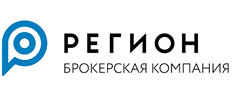 Первичное оформление Анкеты                                                                                                Внесение измененийАНКЕТА ВЫГОДОПРИОБРЕТАТЕЛЯ - ФИЗИЧЕСКОГО ЛИЦАК Соглашению о брокерском обслуживании № ____________________от «___» ____________ 20__ г.К Депозитарному договору № ____________________от «___» ____________ 20__ г.Подпись Представителя клиента:Дата подписания Анкеты: «____» _______________ 20___ годаПодпись: Должность, ФИО:       Основание полномочий Представителя Клиента: (наименование документа, его номер, дата)Анкета принята: «___» ____________ 20__ г.                                                           Подпись ________________/__________________/Сотрудник подразделения по ПОД/ФТ:                                       Подпись ________________/_________________/* заполняется только резидентами Российской ФедерацииКлиент: Наименование юридического лицаКлиент: Наименование юридического лицаКлиент: Наименование юридического лицаКлиент: Наименование юридического лицаВыгодоприобретатель Клиента: Фамилия Имя Отчество (при наличии последнего)Выгодоприобретатель Клиента: Фамилия Имя Отчество (при наличии последнего)Выгодоприобретатель Клиента: Фамилия Имя Отчество (при наличии последнего)Выгодоприобретатель Клиента: Фамилия Имя Отчество (при наличии последнего)Дата рожденияДата рожденияМесто рожденияМесто рожденияМесто рожденияГражданствоГражданство*СНИЛС (при наличии)*СНИЛС (при наличии)*СНИЛС (при наличии)Идентификационный номер налогоплательщикаИдентификационный номер налогоплательщикаИдентификационный номер налогоплательщикаИдентификационный номер налогоплательщикаРеквизиты документа, удостоверяющего личностьРеквизиты документа, удостоверяющего личностьРеквизиты документа, удостоверяющего личностьРеквизиты документа, удостоверяющего личностьРеквизиты документа, удостоверяющего личностьРеквизиты документа, удостоверяющего личностьРеквизиты документа, удостоверяющего личностьРеквизиты документа, удостоверяющего личностьРеквизиты документа, удостоверяющего личностьРеквизиты документа, удостоверяющего личностьВид документаСерия и номер Серия и номер Серия и номер Орган, выдавший документКод подразделения (при наличии)Код подразделения (при наличии)Код подразделения (при наличии)Дата выдачиДата окончания срока действия (при наличии)Дата окончания срока действия (при наличии)Дата окончания срока действия (при наличии)Данные документа, подтверждающего право иностранного гражданина или лица без гражданства на пребывание (проживание) в Российской Федерации (данные миграционной карты): серия (если имеется) и номер документа, дата начала срока действия права пребывания (проживания), дата окончания срока действия права пребывания (проживания)Данные документа, подтверждающего право иностранного гражданина или лица без гражданства на пребывание (проживание) в Российской Федерации (данные миграционной карты): серия (если имеется) и номер документа, дата начала срока действия права пребывания (проживания), дата окончания срока действия права пребывания (проживания)Данные документа, подтверждающего право иностранного гражданина или лица без гражданства на пребывание (проживание) в Российской Федерации (данные миграционной карты): серия (если имеется) и номер документа, дата начала срока действия права пребывания (проживания), дата окончания срока действия права пребывания (проживания)Данные документа, подтверждающего право иностранного гражданина или лица без гражданства на пребывание (проживание) в Российской Федерации (данные миграционной карты): серия (если имеется) и номер документа, дата начала срока действия права пребывания (проживания), дата окончания срока действия права пребывания (проживания)Данные документа, подтверждающего право иностранного гражданина или лица без гражданства на пребывание (проживание) в Российской Федерации (данные миграционной карты): серия (если имеется) и номер документа, дата начала срока действия права пребывания (проживания), дата окончания срока действия права пребывания (проживания)Данные документа, подтверждающего право иностранного гражданина или лица без гражданства на пребывание (проживание) в Российской Федерации (данные миграционной карты): серия (если имеется) и номер документа, дата начала срока действия права пребывания (проживания), дата окончания срока действия права пребывания (проживания)Данные документа, подтверждающего право иностранного гражданина или лица без гражданства на пребывание (проживание) в Российской Федерации (данные миграционной карты): серия (если имеется) и номер документа, дата начала срока действия права пребывания (проживания), дата окончания срока действия права пребывания (проживания)Адрес физического лицаАдрес физического лицаАдрес физического лицаАдрес физического лицаАдрес физического лицаАдрес физического лицаАдрес физического лицаАдрес физического лицаАдрес физического лицаАдрес физического лицаАдрес места жительства (регистрации)Адрес места жительства (регистрации)Адрес места жительства (регистрации) Почтовый адрес (адрес места пребывания) Почтовый адрес (адрес места пребывания) Почтовый адрес (адрес места пребывания)Реквизиты для связиРеквизиты для связиРеквизиты для связиРеквизиты для связиРеквизиты для связиРеквизиты для связиРеквизиты для связиРеквизиты для связиРеквизиты для связиРеквизиты для связиE-mail (не более 5 адресов)E-mail (не более 5 адресов)E-mail (не более 5 адресов)Номера телефонов и факсов (при наличии)Номера телефонов и факсов (при наличии)Номера телефонов и факсов (при наличии)Иная контактная информация (при наличии)Иная контактная информация (при наличии)Иная контактная информация (при наличии)         Подписывая настоящую Анкету, Клиент подтверждает получение им от физического лица, сведения о котором указаны в настоящей Анкете, требуемого в соответствии с положениями Федерального закона «О персональных данных» N 152-ФЗ от 27.07.2006 г. согласия на обработку персональных данных или наличие иных законных оснований, необходимых в целях обработки его персональных данных ООО "БК РЕГИОН”, ИНН 7708207809 в целях заключения и исполнения гражданско-правовых договоров, заключенных между Клиентом и ООО «БК РЕГИОН», в том числе: соглашения о брокерском обслуживании, депозитарного договора, соглашений об электронном документообороте.         Любая получаемая от Клиента информация рассматривается ООО "БК РЕГИОН" как непредназначенная для публичного доступа, и в связи с этим ООО «БК РЕГИОН» будет прилагать все разумные и необходимые усилия для предотвращения незаконного распространения данной информации третьим лицам.         Настоящим Клиент соглашается и подтверждает, что предоставленная в настоящей Анкете (или иным образом по запросу ООО «БК РЕГИОН») информация является достоверной и полной и, в этой связи, соглашается нести всю ответственность и риски, связанные с оказанием и результатами услуг вследствие предоставления неполной, неточной, недостоверной информации или недействительных документов.          Подписывая настоящую Анкету, Клиент подтверждает получение им от физического лица, сведения о котором указаны в настоящей Анкете, требуемого в соответствии с положениями Федерального закона «О персональных данных» N 152-ФЗ от 27.07.2006 г. согласия на обработку персональных данных или наличие иных законных оснований, необходимых в целях обработки его персональных данных ООО "БК РЕГИОН”, ИНН 7708207809 в целях заключения и исполнения гражданско-правовых договоров, заключенных между Клиентом и ООО «БК РЕГИОН», в том числе: соглашения о брокерском обслуживании, депозитарного договора, соглашений об электронном документообороте.         Любая получаемая от Клиента информация рассматривается ООО "БК РЕГИОН" как непредназначенная для публичного доступа, и в связи с этим ООО «БК РЕГИОН» будет прилагать все разумные и необходимые усилия для предотвращения незаконного распространения данной информации третьим лицам.         Настоящим Клиент соглашается и подтверждает, что предоставленная в настоящей Анкете (или иным образом по запросу ООО «БК РЕГИОН») информация является достоверной и полной и, в этой связи, соглашается нести всю ответственность и риски, связанные с оказанием и результатами услуг вследствие предоставления неполной, неточной, недостоверной информации или недействительных документов.          Подписывая настоящую Анкету, Клиент подтверждает получение им от физического лица, сведения о котором указаны в настоящей Анкете, требуемого в соответствии с положениями Федерального закона «О персональных данных» N 152-ФЗ от 27.07.2006 г. согласия на обработку персональных данных или наличие иных законных оснований, необходимых в целях обработки его персональных данных ООО "БК РЕГИОН”, ИНН 7708207809 в целях заключения и исполнения гражданско-правовых договоров, заключенных между Клиентом и ООО «БК РЕГИОН», в том числе: соглашения о брокерском обслуживании, депозитарного договора, соглашений об электронном документообороте.         Любая получаемая от Клиента информация рассматривается ООО "БК РЕГИОН" как непредназначенная для публичного доступа, и в связи с этим ООО «БК РЕГИОН» будет прилагать все разумные и необходимые усилия для предотвращения незаконного распространения данной информации третьим лицам.         Настоящим Клиент соглашается и подтверждает, что предоставленная в настоящей Анкете (или иным образом по запросу ООО «БК РЕГИОН») информация является достоверной и полной и, в этой связи, соглашается нести всю ответственность и риски, связанные с оказанием и результатами услуг вследствие предоставления неполной, неточной, недостоверной информации или недействительных документов.          Подписывая настоящую Анкету, Клиент подтверждает получение им от физического лица, сведения о котором указаны в настоящей Анкете, требуемого в соответствии с положениями Федерального закона «О персональных данных» N 152-ФЗ от 27.07.2006 г. согласия на обработку персональных данных или наличие иных законных оснований, необходимых в целях обработки его персональных данных ООО "БК РЕГИОН”, ИНН 7708207809 в целях заключения и исполнения гражданско-правовых договоров, заключенных между Клиентом и ООО «БК РЕГИОН», в том числе: соглашения о брокерском обслуживании, депозитарного договора, соглашений об электронном документообороте.         Любая получаемая от Клиента информация рассматривается ООО "БК РЕГИОН" как непредназначенная для публичного доступа, и в связи с этим ООО «БК РЕГИОН» будет прилагать все разумные и необходимые усилия для предотвращения незаконного распространения данной информации третьим лицам.         Настоящим Клиент соглашается и подтверждает, что предоставленная в настоящей Анкете (или иным образом по запросу ООО «БК РЕГИОН») информация является достоверной и полной и, в этой связи, соглашается нести всю ответственность и риски, связанные с оказанием и результатами услуг вследствие предоставления неполной, неточной, недостоверной информации или недействительных документов.          Подписывая настоящую Анкету, Клиент подтверждает получение им от физического лица, сведения о котором указаны в настоящей Анкете, требуемого в соответствии с положениями Федерального закона «О персональных данных» N 152-ФЗ от 27.07.2006 г. согласия на обработку персональных данных или наличие иных законных оснований, необходимых в целях обработки его персональных данных ООО "БК РЕГИОН”, ИНН 7708207809 в целях заключения и исполнения гражданско-правовых договоров, заключенных между Клиентом и ООО «БК РЕГИОН», в том числе: соглашения о брокерском обслуживании, депозитарного договора, соглашений об электронном документообороте.         Любая получаемая от Клиента информация рассматривается ООО "БК РЕГИОН" как непредназначенная для публичного доступа, и в связи с этим ООО «БК РЕГИОН» будет прилагать все разумные и необходимые усилия для предотвращения незаконного распространения данной информации третьим лицам.         Настоящим Клиент соглашается и подтверждает, что предоставленная в настоящей Анкете (или иным образом по запросу ООО «БК РЕГИОН») информация является достоверной и полной и, в этой связи, соглашается нести всю ответственность и риски, связанные с оказанием и результатами услуг вследствие предоставления неполной, неточной, недостоверной информации или недействительных документов.          Подписывая настоящую Анкету, Клиент подтверждает получение им от физического лица, сведения о котором указаны в настоящей Анкете, требуемого в соответствии с положениями Федерального закона «О персональных данных» N 152-ФЗ от 27.07.2006 г. согласия на обработку персональных данных или наличие иных законных оснований, необходимых в целях обработки его персональных данных ООО "БК РЕГИОН”, ИНН 7708207809 в целях заключения и исполнения гражданско-правовых договоров, заключенных между Клиентом и ООО «БК РЕГИОН», в том числе: соглашения о брокерском обслуживании, депозитарного договора, соглашений об электронном документообороте.         Любая получаемая от Клиента информация рассматривается ООО "БК РЕГИОН" как непредназначенная для публичного доступа, и в связи с этим ООО «БК РЕГИОН» будет прилагать все разумные и необходимые усилия для предотвращения незаконного распространения данной информации третьим лицам.         Настоящим Клиент соглашается и подтверждает, что предоставленная в настоящей Анкете (или иным образом по запросу ООО «БК РЕГИОН») информация является достоверной и полной и, в этой связи, соглашается нести всю ответственность и риски, связанные с оказанием и результатами услуг вследствие предоставления неполной, неточной, недостоверной информации или недействительных документов.          Подписывая настоящую Анкету, Клиент подтверждает получение им от физического лица, сведения о котором указаны в настоящей Анкете, требуемого в соответствии с положениями Федерального закона «О персональных данных» N 152-ФЗ от 27.07.2006 г. согласия на обработку персональных данных или наличие иных законных оснований, необходимых в целях обработки его персональных данных ООО "БК РЕГИОН”, ИНН 7708207809 в целях заключения и исполнения гражданско-правовых договоров, заключенных между Клиентом и ООО «БК РЕГИОН», в том числе: соглашения о брокерском обслуживании, депозитарного договора, соглашений об электронном документообороте.         Любая получаемая от Клиента информация рассматривается ООО "БК РЕГИОН" как непредназначенная для публичного доступа, и в связи с этим ООО «БК РЕГИОН» будет прилагать все разумные и необходимые усилия для предотвращения незаконного распространения данной информации третьим лицам.         Настоящим Клиент соглашается и подтверждает, что предоставленная в настоящей Анкете (или иным образом по запросу ООО «БК РЕГИОН») информация является достоверной и полной и, в этой связи, соглашается нести всю ответственность и риски, связанные с оказанием и результатами услуг вследствие предоставления неполной, неточной, недостоверной информации или недействительных документов.          Подписывая настоящую Анкету, Клиент подтверждает получение им от физического лица, сведения о котором указаны в настоящей Анкете, требуемого в соответствии с положениями Федерального закона «О персональных данных» N 152-ФЗ от 27.07.2006 г. согласия на обработку персональных данных или наличие иных законных оснований, необходимых в целях обработки его персональных данных ООО "БК РЕГИОН”, ИНН 7708207809 в целях заключения и исполнения гражданско-правовых договоров, заключенных между Клиентом и ООО «БК РЕГИОН», в том числе: соглашения о брокерском обслуживании, депозитарного договора, соглашений об электронном документообороте.         Любая получаемая от Клиента информация рассматривается ООО "БК РЕГИОН" как непредназначенная для публичного доступа, и в связи с этим ООО «БК РЕГИОН» будет прилагать все разумные и необходимые усилия для предотвращения незаконного распространения данной информации третьим лицам.         Настоящим Клиент соглашается и подтверждает, что предоставленная в настоящей Анкете (или иным образом по запросу ООО «БК РЕГИОН») информация является достоверной и полной и, в этой связи, соглашается нести всю ответственность и риски, связанные с оказанием и результатами услуг вследствие предоставления неполной, неточной, недостоверной информации или недействительных документов.          Подписывая настоящую Анкету, Клиент подтверждает получение им от физического лица, сведения о котором указаны в настоящей Анкете, требуемого в соответствии с положениями Федерального закона «О персональных данных» N 152-ФЗ от 27.07.2006 г. согласия на обработку персональных данных или наличие иных законных оснований, необходимых в целях обработки его персональных данных ООО "БК РЕГИОН”, ИНН 7708207809 в целях заключения и исполнения гражданско-правовых договоров, заключенных между Клиентом и ООО «БК РЕГИОН», в том числе: соглашения о брокерском обслуживании, депозитарного договора, соглашений об электронном документообороте.         Любая получаемая от Клиента информация рассматривается ООО "БК РЕГИОН" как непредназначенная для публичного доступа, и в связи с этим ООО «БК РЕГИОН» будет прилагать все разумные и необходимые усилия для предотвращения незаконного распространения данной информации третьим лицам.         Настоящим Клиент соглашается и подтверждает, что предоставленная в настоящей Анкете (или иным образом по запросу ООО «БК РЕГИОН») информация является достоверной и полной и, в этой связи, соглашается нести всю ответственность и риски, связанные с оказанием и результатами услуг вследствие предоставления неполной, неточной, недостоверной информации или недействительных документов.          Подписывая настоящую Анкету, Клиент подтверждает получение им от физического лица, сведения о котором указаны в настоящей Анкете, требуемого в соответствии с положениями Федерального закона «О персональных данных» N 152-ФЗ от 27.07.2006 г. согласия на обработку персональных данных или наличие иных законных оснований, необходимых в целях обработки его персональных данных ООО "БК РЕГИОН”, ИНН 7708207809 в целях заключения и исполнения гражданско-правовых договоров, заключенных между Клиентом и ООО «БК РЕГИОН», в том числе: соглашения о брокерском обслуживании, депозитарного договора, соглашений об электронном документообороте.         Любая получаемая от Клиента информация рассматривается ООО "БК РЕГИОН" как непредназначенная для публичного доступа, и в связи с этим ООО «БК РЕГИОН» будет прилагать все разумные и необходимые усилия для предотвращения незаконного распространения данной информации третьим лицам.         Настоящим Клиент соглашается и подтверждает, что предоставленная в настоящей Анкете (или иным образом по запросу ООО «БК РЕГИОН») информация является достоверной и полной и, в этой связи, соглашается нести всю ответственность и риски, связанные с оказанием и результатами услуг вследствие предоставления неполной, неточной, недостоверной информации или недействительных документов. Указанное ниже заполняется сотрудниками ООО «БК РЕГИОН»Данные, указанные в Анкете проверены